CPE is not a trademark and variously accredited programs are advertised and offered. The Clinical Pastoral Education Program at Community Care Chaplains—Center for Pastoral Education and Formation is accredited by the College of Pastoral Supervision and Psychotherapy (CPSP).CPSP is offering accreditation and certification to individuals and programs that meet standards of expertise in pastoral counseling, pastoral supervision and psychotherapy. For more information, please go to www.CPSP.org. 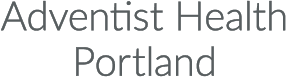 AMC Community Care Chaplains Training Center (Under the accreditation of the College of Pastoral Supervision and Psychotherapy (CPSP))AMC Community Care Chaplains Training Center (Under the accreditation of the College of Pastoral Supervision and Psychotherapy (CPSP))AMC Community Care Chaplains Training Center (Under the accreditation of the College of Pastoral Supervision and Psychotherapy (CPSP))AMC Community Care Chaplains Training Center (Under the accreditation of the College of Pastoral Supervision and Psychotherapy (CPSP))Application for Clinical Pastoral Education and Formation Email completed application to: ZakharLL@ah.orgMail to Adventist Health Portland 10123 SE Market St Portland, OR 97216Application for Clinical Pastoral Education and Formation Email completed application to: ZakharLL@ah.orgMail to Adventist Health Portland 10123 SE Market St Portland, OR 97216Application for Clinical Pastoral Education and Formation Email completed application to: ZakharLL@ah.orgMail to Adventist Health Portland 10123 SE Market St Portland, OR 97216Application for Clinical Pastoral Education and Formation Email completed application to: ZakharLL@ah.orgMail to Adventist Health Portland 10123 SE Market St Portland, OR 97216Unit Desired: Extended Residency Winter through Spring ________Extended Residency Fall through Winter ________SupervisoryApplicant InformationApplicant InformationApplicant InformationApplicant InformationName: Name: Date of Birth: SS No. Office Address: Office Address: Office Address: Office Tel. Home Address: Home Address: Home Address: Home Tel.Email: Email: Email: Cell: Ordained?Ordained?Date of Ordination: Date of Ordination: Faith/Denomination Affiliation Faith/Denomination Affiliation Association/Conf./Synod/Presbytery/Diocese Association/Conf./Synod/Presbytery/Diocese Education Education Education Degree College: College: College: Seminary: Seminary: Seminary: Graduate Study: Graduate Study: Graduate Study: Previous Clinical Pastoral EducationPrevious Clinical Pastoral EducationPrevious Clinical Pastoral EducationPrevious Clinical Pastoral EducationDates Dates Center Supervisor References and AddressesReferences and AddressesReferences and AddressesReferences and AddressesDenomination/Faith Group: Denomination/Faith Group: Denomination/Faith Group: Denomination/Faith Group: Academic: Academic: Academic: Academic: Other: Other: Other: Other: 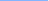 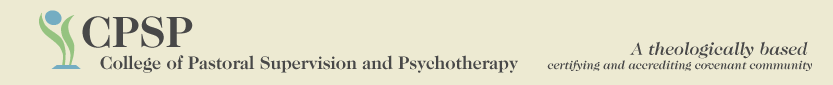 CPSP MISSION STATEMENT The College of Pastoral Supervision and Psychotherapy (CPSP) offers its programs of training in Clinical Pastoral Education, Pastoral Psychotherapy, Clinical Chaplaincy, Pastoral Counseling, and other forms of specialized ministry as a unique form of education and ministry. The respect of the students/trainees’ person, their personal growth and development, and their personal and professional integration is central to the CPSP mission. Theological schools may give academic credit for work successfully completed in these various programs in accordance with the credit system of each school.                                                                                                                                      CPSP offers these programs of theological education and continuing education training to clergy, seminary students, members of religious orders and laypersons: Accredited Training: Pastoral PsychotherapyCredential/Certification: Diplomate-Pastoral PsychotherapyAccredited Training: Pastoral SupervisionCredential/Certification: Diplomate in Pastoral SupervisionAccredited Training: Pastoral CounselingCredential/Certification: Pastoral Counselor/ Associate                                      Pastoral CounselorAccredited Training: Clinical ChaplaincyCredential/Certification: Board Certified Clinical                                       Chaplain/Associate Clinical Chaplain                                                                                                                                      CPSP offers these programs of theological education and continuing education training to clergy, seminary students, members of religious orders and laypersons: Accredited Training: Pastoral PsychotherapyCredential/Certification: Diplomate-Pastoral PsychotherapyAccredited Training: Pastoral SupervisionCredential/Certification: Diplomate in Pastoral SupervisionAccredited Training: Pastoral CounselingCredential/Certification: Pastoral Counselor/ Associate                                      Pastoral CounselorAccredited Training: Clinical ChaplaincyCredential/Certification: Board Certified Clinical                                       Chaplain/Associate Clinical Chaplain Application and Instructions for Clinical Pastoral Education ATTACH TO APPLICATION the following items:1. A reasonably full account of your life including important events and relationships with persons who have been significant to you, the impacts of these events and the relationships have had on your development. Describe your family of origin, your current family relationships, and your educational growth dynamics. 2. A description of your cultural and religious life including events and relationships that affected your faith, world view and belief systems. How do you envision utilizing your cultural and religious being in ministering across culture? 3. A discussion of work (vocation) history including a chronological list of positions and dates (Resume) 4. A description of an incident in which you were called to help someone, including the nature of the request, your assessment of the need/problem, what you did and a summary evaluation. 5. A statement about why you want to take a unit of Clinical Pastoral Education. What are your expectations from the training program and how do you think will it help you in your ministry? Identify specific ideas about what you would like to learn in the unit. 6. If you had previous Clinical Pastoral Education, please include copies of evaluations written by you and by supervisor/s. 7. Documentation of Faith Group Endorsement [required only from applicants for Supervisory CPE One-time application fee of $45.00 [make checks payable AMC Pastoral Care] .           Application and Instructions for Clinical Pastoral Education ATTACH TO APPLICATION the following items:1. A reasonably full account of your life including important events and relationships with persons who have been significant to you, the impacts of these events and the relationships have had on your development. Describe your family of origin, your current family relationships, and your educational growth dynamics. 2. A description of your cultural and religious life including events and relationships that affected your faith, world view and belief systems. How do you envision utilizing your cultural and religious being in ministering across culture? 3. A discussion of work (vocation) history including a chronological list of positions and dates (Resume) 4. A description of an incident in which you were called to help someone, including the nature of the request, your assessment of the need/problem, what you did and a summary evaluation. 5. A statement about why you want to take a unit of Clinical Pastoral Education. What are your expectations from the training program and how do you think will it help you in your ministry? Identify specific ideas about what you would like to learn in the unit. 6. If you had previous Clinical Pastoral Education, please include copies of evaluations written by you and by supervisor/s. 7. Documentation of Faith Group Endorsement [required only from applicants for Supervisory CPE One-time application fee of $45.00 [make checks payable AMC Pastoral Care] .           Application and Instructions for Clinical Pastoral Education ATTACH TO APPLICATION the following items:1. A reasonably full account of your life including important events and relationships with persons who have been significant to you, the impacts of these events and the relationships have had on your development. Describe your family of origin, your current family relationships, and your educational growth dynamics. 2. A description of your cultural and religious life including events and relationships that affected your faith, world view and belief systems. How do you envision utilizing your cultural and religious being in ministering across culture? 3. A discussion of work (vocation) history including a chronological list of positions and dates (Resume) 4. A description of an incident in which you were called to help someone, including the nature of the request, your assessment of the need/problem, what you did and a summary evaluation. 5. A statement about why you want to take a unit of Clinical Pastoral Education. What are your expectations from the training program and how do you think will it help you in your ministry? Identify specific ideas about what you would like to learn in the unit. 6. If you had previous Clinical Pastoral Education, please include copies of evaluations written by you and by supervisor/s. 7. Documentation of Faith Group Endorsement [required only from applicants for Supervisory CPE One-time application fee of $45.00 [make checks payable AMC Pastoral Care] .           Sign _________________________________________ Date _____________________________ Sign _________________________________________ Date _____________________________ Sign _________________________________________ Date _____________________________ 